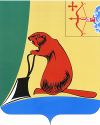 АДМИНИСТРАЦИЯ ТУЖИНСКОГО МУНИЦИПАЛЬНОГО РАЙОНАКИРОВСКОЙ ОБЛАСТИПОСТАНОВЛЕНИЕ О внесении изменений в постановление администрации Тужинского муниципального района от 29.12.2016 № 416	В соответствии с Законом Кировской области от 14.10.2013 № 320-ЗО «Об образовании в Кировской области» и решением Министерства финансов Кировской области от 19.12.2016 № 118 «О распределении субвенций местным бюджетам на реализацию прав на получение общедоступного и бесплатного дошкольного, начального общего, основного общего, среднего общего и дополнительного образования детей в муниципальных общеобразовательных организациях» администрация Тужинского муниципального района ПОСТАНОВЛЯЕТ: 1. Внести изменения в постановление администрации Тужинского муниципального района от 29.12.2016 № 416 «Об установлении нормативов финансового обеспечения образовательной деятельности общеобразовательных организации Тужинского муниципального района Кировской области (далее – Постановление), утвердив нормативы финансового обеспечения образовательной деятельности общеобразовательных организаций Тужинского муниципального района Кировской области в новой редакции согласно приложению.2. Настоящее постановление вступает в силу с момента опубликования в Бюллетене муниципальных нормативных правовых актов органов местного самоуправления Тужинского муниципального района Кировской области и распространяется на правоотношения, возникшие с 01 января 2017 года.Глава Тужинскогомуниципального района    Е.В. ВидякинаПриложение к постановлению администрации Тужинского муниципального района от ___________№ ___________Нормативы финансового обеспечения образовательной деятельности общеобразовательных организаций Тужинского муниципального района Кировской области17.04.2017№112пгт Тужапгт Тужапгт Тужапгт Тужа№ п/пНаименование образовательного учрежденияКоличество учащихся (с/годовое значение)Нормативы в рамках обеспечения урочной деятельности в части учебных расходов <*> в расчете на одного обучающегося (воспитанника) в год (рублей)Сумма расходов в год (рублей)1.МКОУ НОШ д. Греково91 11110 0002.МКОУ СОШ с. Ныр1231 594196 0003.МКОУ ООШ с. Пачи241 50036 0004.МКОУ ООШ д. Пиштенур411 26852 0005.МКОУ СОШ сУИОП пгт Тужа464776360 000итого по району:661654 000<*> Учебные расходы включают в себя учебные пособия, средства обучения, игры, игрушки, дополнительное профессиональное образование по программам повышения квалификации руководителей и педагогических работников, деятельность которых связана с образовательным процессом (за исключением расходов на содержание зданий и оплату коммунальных услуг, осуществляемых из местных бюджетов).<*> Учебные расходы включают в себя учебные пособия, средства обучения, игры, игрушки, дополнительное профессиональное образование по программам повышения квалификации руководителей и педагогических работников, деятельность которых связана с образовательным процессом (за исключением расходов на содержание зданий и оплату коммунальных услуг, осуществляемых из местных бюджетов).<*> Учебные расходы включают в себя учебные пособия, средства обучения, игры, игрушки, дополнительное профессиональное образование по программам повышения квалификации руководителей и педагогических работников, деятельность которых связана с образовательным процессом (за исключением расходов на содержание зданий и оплату коммунальных услуг, осуществляемых из местных бюджетов).<*> Учебные расходы включают в себя учебные пособия, средства обучения, игры, игрушки, дополнительное профессиональное образование по программам повышения квалификации руководителей и педагогических работников, деятельность которых связана с образовательным процессом (за исключением расходов на содержание зданий и оплату коммунальных услуг, осуществляемых из местных бюджетов).<*> Учебные расходы включают в себя учебные пособия, средства обучения, игры, игрушки, дополнительное профессиональное образование по программам повышения квалификации руководителей и педагогических работников, деятельность которых связана с образовательным процессом (за исключением расходов на содержание зданий и оплату коммунальных услуг, осуществляемых из местных бюджетов).